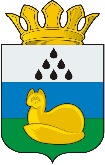 Муниципальное автономное общеобразовательное учреждение «Средняя общеобразовательная школа посёлка Демьянка» Уватского муниципального районаПриказ № 595                                                                                                                  от 04.12.2023«Об отмене занятий в очном формате в связи с низкой температурой наружного воздуха».        Во исполнение приказа Управления по социальным вопросам Администрации Уватского муниципального района от 20.11.2023 года3 110«Об отмене занятий в очном формате в связи с низкой температурой наружного воздуха» в период наступления зимних холодов, в целях обеспечения безопасности здоровья обучающихся и своевременного оповещения родителей и обучающихся школ Приказываю:Руководителям филиалов, заместителю директора по АХЧ Сивириновой И.М. - принять меры по обеспечению устойчивого бесперебойного функционирования систем тепло-, водо-, электроснабжения, канализации и вентиляции, технической готовности и исправности школьного автотранспорта образовательных организаций;- обеспечить наличие исправности противопожарного оборудования, соблюдения требований пожарной безопасности;- обеспечить проведение инструктажей с работниками охраны.Руководителям ОО при отмене занятий в очном формате в связи с холодными условиями руководствоваться параметрами погодных условий в соответствии с таблицей (приложение1).Руководителям ОО об отмене занятий в очном формате для оперативного иформирования классных руководителей  использовать мессенджеры вайбер ватцап до 06.00 часов утра.Ответственному за ведение сайта Вершининой Н. В. , заведующим филиалов своевременно размещать информацию об отмене занятий в очном формате на сайте ОООбеспечить непрерывность образовательного процесса в актированные дни с применением дистанционных форм обучения.При наличии в зданиях ОО учащихся в актированные дни организовать процесс обучения в различных формах, не противоречащих методическим рекомендациям.классным руководителям довести информацию до родителей и обучающихся о параметрах погодных условий для отмены занятий через мессенджеры, на родительских собраниях.Контроль за исполнением приказа оставляю за собой.Директор школы:                                                 И.Н. КожинаПриложение к приказу № 595 от 04.12.2023 гТемпература воздуха (градусы С)Скорость ветра (м/с)Отмена занятий (классы)Ниже 30 (30)Менее 21-4Ниже 35 (35)Менее 21-9Ниже 40 (40) Менее 21-11Ниже 25 (25)2 и более1-4Ниже 30 (30)2 и более1-9Ниже 35 (35)2 и более1-11